DESCRIPTION: ETS Fall & Spring Tours for TTCThe Term "Offer" Means Your "Bid" or "Proposal".SUBMIT OFFER BY (Opening Date/Time): 10/03/14 @ 2:00 PM EST	See "Deadline For Submission Of Offer" provisionQUESTIONS MUST BE RECEIVED BY:  09/26/14 @ 5:00 PM EST			See "Questions From Offerors" provisionNUMBER OF COPIES TO BE SUBMITTED: 1SUBMIT YOUR OFFER TO EITHER OF THE FOLLOWING ADDRESSES:		MAILING ADDRESS:	PHYSICAL ADDRESS:	Procurement Office	Procurement Office	PO Box 118067	Building 940, Suite G, Room 110	Charleston, SC 29423	2050 Mabeline Rd. N.   		                                     Fax:  843 574-6395               See "Submitting Your Offer" provisionALL MAIL IS PICKED UP FROM THE  POSTAL SERVICE ONCE DAILY AT AROUND 8:00 A.M. (EXCLUDING WEEKENDS AND HOLIDAYS).COVER PAGE MMO (JAN. 2006)PAGE TWO (Return Page Two with Your Offer) Questions:Deadline for receipt of questions regarding this Solicitation: Friday, September 26, 2014 @ 5:00PM EDT.To submit questions or request additional information, send your written question/request to be received in Trident Technical College’s Procurement Office no later than the date and time shown above.Send Questions to:		Mail:		Trident Technical College						Procurement Department						P O Box 118067						Charleston, SC  29423						Attn: Robert Tyner				Email:		procurement.questions@tridenttech.edu				Fax:		843 574-6395Mark Envelopes faxes or emails:		Questions: RFQ#: 092214-962-34005-10/03/14                                                                                                 ETS Fall & Spring Tours for TTC	Scope of SolicitationScope of ServicesAcquire Services (JAN 2006): The purpose of this solicitation is to acquire services complying with the  enclosed description and/or specifications and conditions.Maximum Contract Period- estimated: 10/24/14 – 04/24/15.  Dates provided are estimates only. Any resulting contract will begin on the date specified in the notice of award. See clause entitled "Term of Contract –Effective Date / Initial Contract Period".Type of Contract A contract or contracts will be awarded by the Trident Technical College Procurement office for the period indicated and in accordance with the provisions and conditions of this solicitation. II.	Instructions to Offerors	A.	General InstructionsAMENDMENTS TO SOLICITATION (JAN 2004) (a) The Solicitation may be amended at any time prior to opening. All actual and prospective Offerors should monitor the following web site for the issuance of Amendments:  http://www.tridenttech.edu/procurement.htm (b) Offerors shall acknowledge receipt of any amendment to this solicitation (1) by signing and returning the amendment, (2) by identifying the amendment number and date in the space provided for this purpose on Page Two, (3) by letter, or (4) by submitting a bid that indicates in some way that the bidder received the amendment. (c) If this solicitation is amended, then all terms and conditions which are not modified remain unchanged.AWARD NOTIFICATION (NOV 2007) Notice regarding any award or cancellation of award will be posted at the location specified on the Cover Page. If the contract resulting from this Solicitation has a total or potential value of fifty thousand dollars or more, such notice will be sent to all Offerors responding to the Solicitation. Should the contract resulting from this Solicitation have a total or potential value of one hundred thousand dollars or more, such notice will be sent to all Offerors responding to the Solicitation and any award will not be effective until the eleventh day after such notice is given. [02-2A010-1]BID / PROPOSAL AS OFFER TO CONTRACT (JAN 2004) By submitting Your Bid or Proposal, You are offering to enter into a contract with the Using Governmental Unit(s). Without further action by either party, a binding contract shall result upon final award. Any award issued will be issued to, and the contract will be formed with, the entity identified as the Offeror on the Cover Page. An Offer may be submitted by only one legal entity; “joint bids” are not allowed.BID ACCEPTANCE PERIOD (JAN 2004) In order to withdraw Your Offer after the minimum period specified on the Cover Page, You must notify the Procurement Officer in writing.BID IN ENGLISH & DOLLARS (JAN 2004) Offers submitted in response to this solicitation shall be in the English language and in US dollars, unless otherwise permitted by the SolicitationBOARD AS PROCUREMENT AGENT (JAN 2004) (a) Authorized Agent. All authority regarding the conduct of this procurement is vested solely with the responsible Procurement Officer. Unless specifically delegated in writing, the Procurement Officer is the only government official authorized to bind the government with regard to this procurement. (b) Purchasing Liability. The Procurement Officer is an employee of the Board acting on behalf of the Using Governmental Unit(s) pursuant to the Consolidated Procurement Code. Any contracts awarded as a result of this procurement are between the Contractor and the Using Governmental Units(s). The Board is not a party to such contracts, unless and to the extent that the board is a using governmental unit, and bears no liability for any party’s losses arising out of or relating in any way to the contract.CERTIFICATE OF INDEPENDENT PRICE DETERMINATION (MAY 2008)GIVING FALSE, MISLEADING, OR INCOMPLETE INFORMATION ON THIS CERTIFICATION MAY RENDER YOU SUBJECT TO PROSECUTION UNDER SECTION 16-9-10 OF THE  CODE OF LAWS AND OTHER APPLICABLE LAWS.(a) By submitting an offer, the offeror certifies that-(1) The prices in this offer have been arrived at independently, without, for the purpose of restricting competition, any consultation, communication, or agreement with any other offeror or competitor relating to-(i) Those prices;(ii) The intention to submit an offer; or(iii) The methods or factors used to calculate the prices offered.(2) The prices in this offer have not been and will not be knowingly disclosed by the offeror, directly or indirectly, to any other offeror or competitor before bid opening (in the case of a sealed bid solicitation) or contract award (in the case of a negotiated solicitation) unless otherwise required by law; and(3) No attempt has been made or will be made by the offeror to induce any other concern to submit or not to submit an offer for the purpose of restricting competition.(b) Each signature on the offer is considered to be a certification by the signatory that the signatory-(1) Is the person in the offeror's organization responsible for determining the prices being offered in this bid or proposal, and that the signatory has not participated and will not participate in any action contrary to paragraphs (a)(1) through (a)(3) of this certification; or(2)(i) Has been authorized, in writing, to act as agent for the offeror's principals in certifying that those principals have not participated, and will not participate in any action contrary to paragraphs (a)(1) through (a)(3) of this certification [As used in this subdivision (b)(2)(i), the term "principals" means the person(s) in the offeror's organization responsible for determining the prices offered in this bid or proposal];(ii) As an authorized agent, does certify that the principals referenced in subdivision (b)(2)(i) of this certification have not participated, and will not participate, in any action contrary to paragraphs (a)(1) through (a)(3) of this certification; and(iii) As an agent, has not personally participated, and will not participate, in any action contrary to paragraphs (a)(1) through (a)(3) of this certification.(c) If the offeror deletes or modifies paragraph (a)(2) of this certification, the offeror must furnish with its offer a signed statement setting forth in detail the circumstances of the disclosure.  [02-2A032-1].CERTIFICATION REGARDING DEBARMENT AND OTHER RESPONSIBILITY MATTERS (JAN 2004)	(a)(1) By submitting an Offer, Offeror certifies, to the best of its knowledge and belief, that-(i) Offeror and/or any of its Principals-(A) Are not presently debarred, suspended, proposed for debarment, or declared ineligible for the award of contracts by any state or federal agency;(B) Have not, within a three-year period preceding this offer, been convicted of or had a civil judgment rendered against them for: commission of fraud or a criminal offense in connection with obtaining, attempting to obtain, or performing a public (Federal, state, or local) contract or subcontract; violation of Federal or state antitrust statutes relating to the submission of offers; or commission of embezzlement, theft, forgery, bribery, falsification or destruction of records, making false statements, tax evasion, or receiving stolen property; andC) Are not presently indicted for, or otherwise criminally or civilly charged by a governmental entity with, commission of any of the offenses enumerated in paragraph (a)(1)(i)(B) of this provision.(ii) Offeror has not, within a three-year period preceding this offer, had one or more contracts terminated for default by any public (Federal, state, or local) entity.(2) "Principals," for the purposes of this certification, means officers; directors; owners; partners; and, persons having primary management or supervisory responsibilities within a business entity (e.g., general manager; plant manager; head of a subsidiary, division, or business segment, and similar positions).(b) Offeror shall provide immediate written notice to the Procurement Officer if, at any time prior to contract award, Offeror learns that its certification was erroneous when submitted or has become erroneous by reason of changed circumstances.(c) If Offeror is unable to certify the representations stated in paragraphs (a)(1), Offer must submit a written explanation regarding its inability to make the certification. The certification will be considered in connection with a review of the Offeror's responsibility. Failure of the Offeror to furnish additional information as requested by the Procurement Officer may render the Offeror non-responsible.(d) Nothing contained in the foregoing shall be construed to require establishment of a system of records in order to render, in good faith, the certification required by paragraph (a) of this provision. The knowledge and information of an Offeror is not required to exceed that which is normally possessed by a prudent person in the ordinary course of business dealings.(e) The certification in paragraph (a) of this provision is a material representation of fact upon which reliance was placed when making award. If it is later determined that the Offeror knowingly or in bad faith rendered an erroneous certification, in addition to other remedies available to the State, the Procurement Officer may terminate the contract resulting from this solicitation for default.CODE OF LAWS AVAILABLE (JAN 2006): The South Carolina Code of Laws, including the Consolidated Procurement Code, is available at http://www.scstatehouse.net/code/statmast.htm. The South Carolina Regulations are available at: http://www.scstatehouse.net/coderegs/statmast.htm.COMPLETION OF FORMS / CORRECTION OF ERRORS (JAN 2006): All prices and notations should be printed in ink or typewritten. Errors should be crossed out, corrections entered and initialed by the person signing the bid. Do not modify the solicitation document itself (including bid schedule). (Applicable only to offers submitted on paper.)DISCLOSURE OF CONFLICTS OF INTEREST OR UNFAIR COMPETITIVE ADVANTAGE (MAY 2011)You warrant and represent that your offer identifies and explains any unfair competitive advantage you may have in competing for the proposed contract and any actual or potential conflicts of interest that may arise from your participation in this competition or your receipt of an award. The two underlying principles are (a) preventing the existence of conflicting roles that might bias a contractor's judgment, and (b) preventing an unfair competitive advantage. If you have an unfair competitive advantage or a conflict of interest, the state may withhold award. Before withholding award on these grounds, an offeror will be notified of the concerns and provided a reasonable opportunity to respond. Efforts to avoid or mitigate such concerns, including restrictions on future activities, may be considered.DEADLINE FOR SUBMISSION OF OFFER (AUG 2004)  Any offer received after the deadline for receipt of quotations shall be rejected unless the offer has been delivered to the designated purchasing office or the governmental bodies’ mail room which services that purchasing office prior to the date and time set ad the deadline for receipt of quotations. [R.19-445.2070(H)]DEFINITIONS (JAN 2004) EXCEPT AS OTHERWISE PROVIDED HEREIN, THE FOLLOWING DEFINITION ARE APPLICABLE TO ALL PARTS OF THE SOLICITATION.AMENDMENT – means a document issued to supplement the original solicitation document.BOARD – means the South Carolina Budget & Control Board.BUYER – means the Procurement Officer.CHANGE ORDER - means any written alteration in specifications, delivery point, rate of delivery, period of performance, price, quantity, or other provisions of any contract accomplished by mutual agreement of the parties to the contract.CONTRACT - See clause entitled “Contract Documents & Order of Precedence.”CONTRACT MODIFICATION – means a written order signed by the Procurement Officer, directing the contractor to make changes which the changes clause of the contract authorizes the Procurement Officer to order without the consent of the contractor.CONTRACTOR - means the Offeror receiving an award as a result of this solicitation.COVER PAGE – means the top page of the original solicitation on which the solicitation is identified by number. Offerors are cautioned that Amendments may modify information provided on the Cover Page.OFFER – means the bid or proposal submitted in response this solicitation. The terms “Bid” and “Proposal” are used interchangeably with the term “Offer.”OFFEROR – means the single legal entity submitting the offer. The term “Bidder” is used interchangeably with the term “Offeror.” See bidding provisions entitled “Signing Your Offer” and “Bid/Proposal as Offer to Contract.”ORDERING ENTITY - Using Governmental Unit that has submitted a Purchase Order.PAGE TWO – means the second page of the original solicitation, which is labeled Page Two.PROCUREMENT OFFICER – means the person, or his successor, identified as such on the Cover Page.YOU and YOUR – means Offeror.SOLICITATION – means this document, including all its parts, attachments, and any Amendments.STATE – means the Using Governmental Unit(s) identified on the Cover Page.SUBCONTRACTOR – means any person having a contract to perform work or render service to Contractor as a part of the Contractor’s agreement arising from this solicitation.USING GOVERNMENTAL UNIT – means the unit(s) of government identified as such on the Cover Page. If the Cover Page names a “Statewide Term Contract” as the Using Governmental Unit, the Solicitation seeks to establish a Term Contract [11-35-310(35)] open for use by all South Carolina Public Procurement Units [11-35-4610(5)].WORK - means all labor, materials, equipment and services provided or to be provided by the Contractor to fulfill the Contractor’s obligations under the Contract.DRUG FREE WORK PLACE CERTIFICATION (JAN 2004 )By submitting an Offer, Contractor certifies that, if awarded a contract, Contractor will comply with all applicable provisions of The Drug-free Workplace Act, Title 44, Chapter 107 of the South Carolina Code of Laws, as amended.DUTY TO INQUIRE (JAN 2004) Offeror, by submitting an Offer, represents that it has read and understands the Solicitation and that its Offer is made in compliance with the Solicitation. Offerors are expected to examine the Solicitation thoroughly and should request an explanation of any ambiguities, discrepancies, errors, omissions, or conflicting statements in the Solicitation. Failure to do so will be at the Offeror’s risk. Offeror assumes responsibility for any patent ambiguity in the Solicitation that Offeror does not bring to the State’s attention.OFFEROR’S RESPONSIBILITY:  Additionally, each offeror shall fully acquaint himself with conditions relating to the scope and restrictions attending the execution of the work under the conditions of this solicitation.  It is expected that this will sometimes require on-site observation.  The failure or omission of an offeror to acquaint himself with existing conditions shall in no way relieve him of any obligation with respect to this solicitation or to the contract. (TTC 03/05)ETHICS CERTIFICATE (May 2008): By submitting an offer, the offeror certifies that the offeror has and will comply with, and has not, and will not, induce a person to violate Title 8, Chapter 13 of the South Carolina Code of Laws, as amended (ethics act). The following statutes require special attention: Section 8-13-700, regarding use of official position for financial gain; Section 8-13-705, regarding gifts to influence action of public official; Section 8-13-720, regarding offering money for advice or assistance of public official; Sections 8-13-755 and 8-13-760, regarding restrictions on employment by former public official; Section 8-13-775, prohibiting public official with economic interests from acting on contracts; Section 8-13-790, regarding recovery of kickbacks; Section 8-13-1150, regarding statements to be filed by consultants; and Section 8-13-1342, regarding restrictions on contributions by contractor to candidate who participated in awarding of contract. The state may rescind any contract and recover all amounts expended as a result of any action taken in violation of this provision. If contractor participates, directly or indirectly, in the evaluation or award of public contracts, including without limitation, change orders or task orders regarding a public contract, contractor shall, if required by law to file such a statement, provide the statement required by Section 8-13-1150 to the procurement officer at the same time the law requires the statement to be filed. [02-2A075-2].NO PUBLIC OPENING:  No public opening will be held for requests for quotations.OMIT TAXES FROM PRICE (JAN 2004): Do not include any sales or use taxes in your price that the State may be required to pay.PROTEST:  Right to protest under Section 11-35-4210(1) of the SC Consolidated Code does not apply.  RE:  Small Purchases (less than $50,000 in actual or potential value) Section 11-35-1550(3).QUESTIONS FROM OFFERORS (JAN 2004): (a) Any prospective offeror desiring an explanation or interpretation of the solicitation, drawings, specifications, etc., must request it in writing. Questions must be received by the Procurement Officer no later than five (5) days prior to opening unless otherwise stated on the Cover Page. Label any communication regarding your questions with the name of the procurement officer, and the solicitation's title and number. Oral explanations or instructions will not be binding. Any information given a prospective offeror concerning a solicitation will be furnished promptly to all other prospective offerors as an Amendment to the solicitation, if that information is necessary for submitting offers or if the lack of it would be prejudicial to other prospective offerors. (b) The State seeks to permit maximum practicable competition. Offerors are urged to advise the Procurement Officer – as soon as possible – regarding any aspect of this procurement, including any aspect of the Solicitation that unnecessarily or inappropriately limits full and open competition.REJECTION/CANCELLATION (JAN 2004) The State may cancel this solicitation in whole or in part. The State may reject any or all proposals in whole or in part. [SC Code Section 11-35-1710 & R.19-445.2065.]. REJECTION – TIME – TTC: The right is reserved to reject any offer in which the delivery time indicated is considered sufficient to delay the operation for which the commodity is intended. RESPONSIVENESS / IMPROPER OFFERS (JAN 2004)(a) Bid as Specified. Offers for supplies or services other than those specified will not be considered unless authorized by the Solicitation.(b) Multiple Offers. Offerors may submit more than one Offer, provided that each Offer has significant differences other than price. Each separate Offer must satisfy all Solicitation requirements. If this solicitation is an Invitation for Bids, each separate offer must be submitted as a separate document. If this solicitation is a Request for Proposals, multiple offers may be submitted as one document, provided that you clearly differentiate between each offer and you submit a separate cost proposal for each offer, if applicable.(c) Responsiveness. Any Offer which fails to conform to the material requirements of the Solicitation may be rejected as nonresponsive. Offers which impose conditions that modify material requirements of the Solicitation may be rejected. If a fixed price is required, an Offer will be rejected if the total possible cost to the State cannot be determined. Offerors will not be given an opportunity to correct any material nonconformity. Any deficiency resulting from a minor informality may be cured or waived at the sole discretion of the Procurement Officer. [R.19-445.2070 and Section 11-35-1520(13)](d) Price Reasonableness: Any offer may be rejected if the Procurement Officer determines in writing that it is unreasonable as to price. [R. 19-445.2070].(e) Unbalanced Bidding. The State may reject an Offer as nonresponsive if the prices bid are materially unbalanced between line items or sub-line items. A bid is materially unbalanced when it is based on prices significantly less than cost for some work and prices which are significantly overstated in relation to cost for other work, and if there is a reasonable doubt that the bid will result in the lowest overall cost to the State even though it may be the low evaluated bid, or if it is so unbalanced as to be tantamount to allowing an advance payment.RESTRICTIONS APPLICABLE TO OFFERORS (JAN 2004) Violation of these restrictions may result in disqualification of your offer, suspension or debarment, and may constitute a violation of the state Ethics Act. (a) After issuance of the solicitation, you agree not to discuss this procurement activity in any way with the Using Governmental Unit or its employees, agents or officials. All communications must be solely with the Procurement Officer. This restriction may be lifted by express written permission from the Procurement Officer. This restriction expires once a contract has been formed. (b) Unless otherwise approved in writing by the Procurement Officer, you agree not to give anything to any Using Governmental Unit or its employees, agents or officials prior to award.SIGNING YOUR OFFER (JAN 2004) Every Offer must be signed by an individual with actual authority to bind the Offeror. (a) If the Offeror is an individual, the Offer must be signed by that individual. If the Offeror is an individual doing business as a firm, the Offer must be submitted in the firm name, signed by the individual, and state that the individual is doing business as a firm. (b) If the Offeror is a partnership, the Offer must be submitted in the partnership name, followed by the words “by its Partner,” and signed by a general partner. (c) If the Offeror is a corporation, the Offer must be submitted in the corporate name, followed by the signature and title of the person authorized to sign. (d) An Offer may be submitted by a joint venture involving any combination of individuals, partnerships, or corporations. If the Offeror is a joint venture, the Offer must be submitted in the name of the Joint Venture and signed by every participant in the joint venture in the manner prescribed in paragraphs (a) through (c) above for each type of participant. (e) If an Offer is signed by an agent, other than as stated in subparagraphs (a) through (d) above, the Offer must state that is has been signed by an Agent. Upon request, Offeror must provide proof of the agent's authorization to bind the principal. STATE OFFICE CLOSINGS (JAN 2004) If an emergency or unanticipated event interrupts normal government processes so that offers cannot be received at the government office designated for receipt of bids by the exact time specified in the solicitation, the time specified for receipt of offers will be deemed to be extended to the same time of day specified in the solicitation on the first work day on which normal government processes resume. In lieu of an automatic extension, an Amendment may be issued to reschedule bid opening. If state offices are closed at the time a pre-bid or pre-proposal conference is scheduled, an Amendment will be issued to reschedule the conference. Useful information may be available at: http://www.scemd.org/myscgovweb/weather.html. SUBMISSION OF OFFER:  Offers must be received in the Procurement office by date and time stated on cover page. (TTC 3/05)SUBMISSION OF OFFER: TTC – By Submission of an offer, you are guaranteeing that all goods and/or services meet the requirements of the bid during the contract period.SUBMITTING CONFIDENTIAL INFORMATION (AUG 2002): (An overview is available at www.procurement.sc.gov) For every document Offeror submits in response to or with regard to this solicitation or request, Offeror must separately mark with the word "CONFIDENTIAL" every page, or portion thereof, that Offeror contends contains information that is exempt from public disclosure because it is either (a) a trade secret as defined in Section 30-4-40(a)(1), or (b) privileged and confidential, as that phrase is used in Section 11-35- 410. For every document Offeror submits in response to or with regard to this solicitation or request, Offeror must separately mark with the words "TRADE SECRET" every page,  or portion thereof, that Offeror contends contains a trade secret as that term is defined by Section 39-8-20 of the Trade Secrets Act. For every document Offeror submits in response to or with regard to this solicitation or request, Offeror must separately mark with the word "PROTECTED" every page, or portion thereof, that Offeror contends is protected by Section 11-35-1810. All markings must be conspicuous; use color, bold, underlining, or some other method in order to conspicuously distinguish the mark from the other text. Do not mark your entire response (bid, proposal, quote, etc.) as confidential, trade secret, or protected! If your response, or any part thereof, is improperly marked as confidential or trade secret or protected, the State may, in its sole discretion, determine it nonresponsive. If only portions of a page are subject to some protection, do not mark the entire page. By submitting a response to this solicitation or request, Offeror (1) agrees to the public disclosure of every page of every document regarding this solicitation or request that was submitted at any time prior to entering into a contract (including, but not limited to, documents contained in a response, documents submitted to clarify a response, and documents submitted during  negotiations), unless the page is conspicuously marked "TRADE SECRET" or "CONFIDENTIAL" or "PROTECTED", (2) agrees that any information not marked, as required by these bidding instructions, as a "Trade Secret" is not a trade secret as defined by the Trade Secrets Act, and (3) agrees that, notwithstanding any claims or markings otherwise, any prices, commissions, discounts, or other financial figures used to determine the award, as well as the final contract amount, are subject to public disclosure. In determining whether to release documents, the State will detrimentally rely on Offeror's marking of documents, as required by these bidding instructions, as being either "Confidential" or "Trade Secret" or "PROTECTED". By submitting a response, Offeror agrees to defend, indemnify and hold harmless the State of , it’s officers and employees, from every claim, demand, loss, expense, cost, damage or injury, including attorney’s fees, arising out of or resulting from the State withholding information that Offeror marked as "confidential" or "trade secret" or "PROTECTED". (All references to S.C. Code of Laws.)SUBMITTING YOUR OFFER OR MODIFICATION (JAN 2004) (a) Offers and offer modifications shall be submitted in sealed envelopes or packages (unless submitted by electronic means) – (1) Addressed to the  office specified in the Solicitation; and (2) Showing the time and date specified for opening, the solicitation number, and the name and address of the bidder. (b) If you are responding to more than one solicitation, each offer must be submitted in a different envelope or package. (c) Each Offeror must submit the number of copies indicated on the Cover Page. (d) Offerors using commercial carrier services shall ensure that the Offer is addressed and marked on the outermost envelope or wrapper as prescribed in paragraphs (a)(1) and (2) of this provision when delivered to the office specified in the Solicitation. (e) Facsimile or e-mail offers, modifications, or withdrawals, will not be considered unless authorized by the Solicitation. (f) Offers submitted by electronic commerce shall be considered only if the electronic commerce method was specifically stipulated or permitted by the solicitation.TAX CREDIT FOR SUBCONTRACTING WITH DISADVANTAGED SMALL BUSINESSES (JAN 2008) Pursuant to Section , a taxpayer having a contract with this State who subcontracts with a socially and economically disadvantaged small business is eligible for an income tax credit equal to four percent of the payments to that subcontractor for work pursuant to the contract.  The subcontractor must be certified as a socially and economically disadvantaged small business as defined in Section 11-35-5010 and regulations pursuant to it.  The credit is limited to a maximum of fifty thousand dollars annually.  A taxpayer is eligible to claim the credit for ten consecutive taxable years beginning with the taxable year in which the first payment is made to the subcontractor that qualifies for the credit.  After the above ten consecutive taxable years, the taxpayer is no longer eligible for the credit.  A taxpayer claiming the credit shall maintain evidence of work performed for the contract by the subcontractor.  The credit may be claimed on Form TC-2, "Minority Business Credit."  A copy of the subcontractor's certificate from the Governor's Office of Small and Minority Business (OSMBA) is to be attached to the contractor's income tax return.  Questions regarding the tax credit and how to file are to be referred to:  SC Department of Revenue, Research and Review, Phone:  (803) 898-5786, Fax:  (803) 898-5888.  Questions regarding subcontractor certification are to be referred to:  Governor's Office of Small and Minority Business Assistance, Phone:  (803) 734-0657, Fax:  (803) 734-2498.  [02-2A135-1].TAXPAYER IDENTIFICATION NUMBER (JAN 2004): (a) If Offeror is owned or controlled by a common parent as defined in paragraph (b) of this provision, Offeror shall submit with its Offer the name and TIN of common parent. (b) Definitions: "Common parent," as used in this provision, means that corporate entity that owns or controls an affiliated group of corporations that files its Federal income tax returns on a consolidated basis, and of which the offeror is a member. "Taxpayer Identification Number (TIN)," as used in this provision, means the number required by the Internal Revenue Service (IRS) to be used by the offeror in reporting income tax and other returns. The TIN may be either a Social Security Number or an Employer Identification Number. (c) If Offeror does not have a TIN, Offeror shall indicate if either a TIN has been applied for or a TIN is not required. If a TIN is not required, indicate whether (i) Offeror is a nonresident alien, foreign corporation, or foreign partnership that does not have income effectively connected with the conduct of a trade or business in the United States and does not have an office or place of business or a fiscal paying agent in the United States; (ii) Offeror is an agency or instrumentality of a state or local government; (iii) Offeror is an agency or instrumentality of a foreign government; or (iv) Offeror is an agency or instrumentality of the Federal Government.WITHDRAWAL OR CORRECTION OF OFFER (JAN 2004) Offers may be withdrawn by written notice received at any time before the exact time set for opening. If the Solicitation authorizes facsimile offers, offers may be withdrawn via facsimile received at any time before the exact time set for opening. A bid may be withdrawn in person by a bidder or its authorized representative if, before the exact time set for opening, the identity of the person requesting withdrawal is established and the person signs a receipt for the bid. The withdrawal and correction of Offers is governed by S.C. Code Section 11-35-1520 and Regulation 19-445.2085.B.	Special Instructions WILL ACCEPT FAXED QUOTATIONSCLARIFICATION (NOV 2007) Pursuant to Section 11-35-1520(8), the Procurement Officer may elect to communicate with you after opening for the purpose of clarifying either your offer or the requirements of the solicitation.  Such communications may be conducted only with offerors who have submitted an offer which obviously conforms in all material aspects to the solicitation.  Clarification of an offer must be documented in writing and included with the offer.  Clarifications may not be used to revise an offer or the solicitation.  [Section 11-35-1520(8); R.19-445.2080]  [02-2B055-1]OFFERING BY LOT (JAN 2006): Offers may be submitted for one or more complete lots. Failure to offer on all items within a lot will be reason for rejection.UNIT PRICES REQUIRED (JAN 2006): Unit price to be shown for each item.PREFERENCES - A NOTICE TO VENDORS (SEP. 2009): On June 16, 2009, the South Carolina General Assembly rewrote the law governing preferences available to in-state vendors, vendors using in-state subcontractors, and vendors selling in-state or US end products. This law appears in Section 11-35-1524 of the South Carolina Code of Laws. A summary of the new preferences is available at www.procurement.sc.gov/preferences. VENDORS ARE CAUTIONED TO CAREFULLY REVIEW THE STATUTE BEFORE CLAIMING ANY PREFERENCES. THE REQUIREMENTS TO QUALIFY HAVE CHANGED. IF YOU REQUEST A PREFERENCE, YOU ARE CERTIFYING THAT YOUR OFFER QUALIFIES FOR THE PREFERENCE YOU'VE CLAIMED. IMPROPERLY REQUESTING A PREFERENCE CAN HAVE SERIOUS CONSEQUENCES. [11-35-1524(E)(4)&(6)]PREFERENCES - RESIDENT CONTRACTOR PREFERENCE (SEP 2009): To qualify for the RVP, you must maintain an office in this state. An office is a non-mobile place for the regular transaction of business or performance of a particular service which has been operated as such by the bidder for at least one year before the bid opening and during that year the place has been staffed for at least fifty weeks by at least two employees for at least thirty five hours a week each. In addition, you must, at the time you submit your bid, directly employ, or have a documented commitment with, individuals domiciled in South Carolina that will perform services expressly required by the solicitation and your total direct labor cost for those individuals to provide those services must exceed fifty percent of your total bid price. [11-35-1524(C)(1)(iii)] Upon request by the procurement officer, you must identify the persons domiciled in South Carolina that will perform the services involved in the procurement upon which you rely in qualifying for the preference, the services those individuals are to perform, and documentation of the your labor cost for each person identified. If requested, your failure to provide this information promptly will be grounds to deny the preference (and, potentially, for other enforcement action).PREFERENCES - RESIDENT SUBCONTRACTOR PREFERENCE (SEP 2009): To qualify for this preference, You must meet the following requirements. (1) You must -- at the time you submit your bid -- have a documented commitment from a single proposed first tier subcontractor to perform some portion of the services expressly required by the solicitation. (2) The subcontractor -- at the time you submit your bid -- must directly employ, or have a documented commitment with, individuals domiciled in South Carolina that will perform services expressly required by the solicitation and the total direct labor cost to the subcontractor for those individuals to provide those services exceeds, as applicable, either twenty percent or forty percent of bidder’s total bid price. (3) You must identify the subcontractor that will perform the work, the work the subcontractor is to perform, and your factual basis for concluding that the subcontractor’s work constitutes the required percentage of the work to be performed in the procurement. [11-35-1524(D)] You can stack this preference, i.e., earn another 2% or 4% preference for each additional qualifying subcontractor, but the preference is capped. [11-35-1524(D)(4), (E)(7)] Upon request by the procurement officer, you must identify the persons domiciled in South Carolina that are to perform the services involved in the procurement upon which you rely in qualifying for the preference, the services those individuals are to perform, the employer of those persons, your relationship with the employer, and documentation of the subcontractor’s labor cost for each person identified.  If requested, your failure to provide this information promptly will be grounds to deny the preference (and, potentially, for other enforcement action). YOU WILL NOT RECEIVE THE PREFERENCE UNLESS YOU SPECIFY WHETHER YOUR ARE CLAIMING THE 2% OR 4% PREFERENCE AND YOU PROVIDE THE INFORMATION REQUIRED BY ITEM (3) ABOVE.BIDDING INSTRUCTIONS:	Do not add to, or otherwise modify the bidding schedule.Scope of Work/SpecificationsOfferor must comply with the following and any attached specifications in providing the goods or services defined herein.Scope and Classification:Scope: This specification describes standards of service for travel of Trident Technical College students and personnel by bus transportation.  These standards apply to all motor coach type coaches used for bus transportation procured under this provisionClassification: Type 1 motor coach bus transportation for (55) passengers.  Busses shall not be over (5) years old.Requirements for motor coach:Statutory Responsibilities: Carrier will at all times comply with the rules and regulations of the Interstate Commerce Commission, Department of Transportation, and state regulatory and supervisory agencies governing the safety of public motor transportation operations, condition of equipment, proficiency of operators and maintenance crews, and first aid requirements.Standards of Service: General: The standards of service prescribed herein are a minimum and are predicated upon reasonable and adequate advance notice to the carrier of service to be performed. In emergency situations carriers will endeavor to comply with the prescribed standards, as the circumstances permit.2.2	Passenger Comfort Needs: Motor coach buses used for passenger operations will afford passenger comfort needs as follows:Seat specifications: Passenger seats will be of such design as to afford optimum comfort during movement and will:Be upholstered with foam rubber or other material providing equivalent comfort which will prevent contact with structural parts of the seat bottom or back. Seats with shifted or excessively worn cushioning will not be acceptable, even if they otherwise meet the requirements herein.Be equipped with two padded armrests of such density as will provide adequate vibration insulation and prevent the feel of any arm cap protuberance through the padding. 2.2.2	Aisles: Aisles will allow unobstructed passage to lavatory, doorways, and other passenger accessible areas of the interior of the motor coach.2.2.3	Coat Racks: Overhead rack space will be provided for coats, hats, and parcels.2.2.4	Lighting: Busses will be equipped with adequate lighting to serve the needs of the individual passenger.Cleanliness and Serviceability of Equipment: Prior to departure of equipment from garaging point it will be serviced so as to be in proper operating condition. Interior and exterior will be thoroughly cleaned.Temperature Control: Busses shall be equipped with air conditioners and heating units to ensure the comfort of passengers at all times. Baggage: It shall be the responsibility of the Trident Technical College person(s) in charge to see that baggage is loaded and unloaded. It shall be the responsibility of the carrier to properly load, unload, and secure all baggage and to ensure that the baggage compartment doors are properly secured. Headrest Covers: Clean and sanitary headrest covers of paper, cloth, or plastic will be supplied for each seat, except in the case of seats expressly designed and manufactured to eliminate the use of detachable headrest covers.                      2.3                Briefing of Passengers:Each carrier will brief the Trident Technical College person(s) in charge regarding route be followed, stops in route, and other service items. The college reserves the right to request changes, within reason, to trip itinerary.During movement the Trident Technical College person(s) in charge will be briefed concerning irregular events that occur, all reasons for delays, or other interruptions to movement.2.4	Non-smoking Environment: Carrier shall maintain a smoke-free environment on the coach for the duration of each trip. Routing:  Trips in excess of 200 miles from the originating point shall be by the most direct route to  destination to eliminate unnecessary road time.Special Provisions and Conditions:Services procured under this specification shall not deviate from those originally contracted for, without written approval from the procurement office.Departure and return times listed in the Bidding Schedule of this solicitation have been estimated for the purpose of soliciting quotes.  Specific scheduling of times and locations of departure and return for each trip listed will be completed between the College’s Education Talent Search representative and the Offeror to whom this contract is awarded within (7) days of each trip.Carrier shall arrive at departure point no less than 30 minutes prior to scheduled departure time.There may be multiple pick-up locations for each trip.  Return trips shall disembark passengers at each pick-up location.Drivers will be fully qualified for the equipment operated and licensed accordingly.Busses shall be equipped with a lavatory.Cost of meals for driver will be the responsibility of the contractor.All costs for required licenses, permits, tolls, parking, and any other fees shall be the responsibility of the contractor.College reserves the right to modify, add and cancel trips within (14) days’ notice.If contractor is unable to provide the service during the times specified, the College reserves the right to seek services from an outside source at contractor’s expense.DELIVERY / PERFORMANCE LOCATION – SPECIFIED: After award, all deliveries shall be made and all services provided to the following addresses, unless otherwise specified: Various locations listed in itinerary. DELIVERY DATE - SPECIFIED: Delivery shall be made no later than dates and times specified on college tour itinerary.QUALITY – NEW (TTC 2014): All glass and installation materials must be new. WARRANTY – STANDARD (JAN 2006): Contractor must provide the manufacturer's standard written warranty upon delivery of product. Contractor warrants that manufacturer will honor the standard written warranty provided.IV.	Information for Offerors to SubmitINFORMATION FOR OFFERORS TO SUBMIT – GENERAL (JAN 2006): Offeror shall submit a signed Cover Page and Page Two. Offeror should submit all other information and documents requested in this part and in parts II.B. Special Instructions; III. Scope of Work; V. Qualifications; VIII. Bidding Schedule/Price Proposal; and any appropriate attachments addressed in section IX. Attachments to Solicitations. OFFERORS WILL SUBMIT THE FOLLOWING INFORMATION WITH THEIR QUOTATION OR WITHIN ONE (1) DAY OF REQUEST BY COLLEGE:References:  A minimum of (3) references where similar services were provided during the past (2) calendar years.  Certificates of Insurance:  See Section VII Terms and Conditions – B. Special on page(s) 16.Photocopy of USDOT LicenseNumber of years of service/operationMINORITY PARTICIPATION (JAN 2006) Is the bidder a South Carolina Certified Minority Business? □Yes □ NOIs the bidder a Minority Business certified by another governmental entity?□ Yes □ NOIf so, please list the certifying governmental entity:_________________________Will any of the work under this contract be performed by a SC certified Minority Business as a subcontractor?□ Yes □ NOIf so, what percentage of the total value of the contract will be performed by a SC certified Minority Business as a subcontractor?□ Yes □ NOWill any of the work under this contract be performed by a minority business certified by another governmental entity as a subcontractor?□ Yes □ NOIf so, what percentage of the total value of the contract will be performed by a minority business certified by another governmental entity as a subcontractor? □ Yes □ NOIf a certified Minority Business is participating in this contract, please indicate all categories for which the Business is certified:□ Traditional minority□ Traditional minority, but female□ Women (Caucasian females)□ Hispanic minorities□ DOT referral (Traditional minority)□ DOT referral (Caucasian female)□ Temporary certification□ SBA 8 (a) certification referral□ Other minorities (Native American, Asian, etc.)(If more than one minority contractor will be utilized in the performance of this contract, please provide the information above for each minority business.)V.	QualificationsTHE OFFEROR MUST:QUALIFICATION OF OFFEROR (JAN 2006) To be eligible for award of a contract, a prospective contractor must be responsible. In evaluating an Offeror’s responsibility, the State Standards of Responsibility [R.19-445.2125] and information from any other source may be considered. An Offeror must, upon request of the State, furnish satisfactory evidence of its ability to meet all contractual requirements. Unreasonable failure to supply information promptly in connection with a responsibility inquiry may be grounds for determining that you are ineligible to receive an award. S.C. Code Section 11-35-1810. QUALIFICATIONS - MANDATORY MINIMUM (JAN 2006): (a) In order to be qualified to receive award, you must meet the following mandatory minimum qualifications: Contractor shall be a SCDOT (or appropriate state) and USDOT licensed charter bus service provider with a USDOT satisfactory or better rating. (b) The Procurement Officer may, in his discretion, consider (1) the experience of a predecessor firm or of a firm's key personnel which was obtained prior to the date offeror was established, and/or (2) any subcontractor proposed by offeror. c) Provide a detailed, narrative statement providing adequate information to establish that you meet all the requirements stated in subparagraph (a) above. Include all appropriate documentation.VI.	Award CriteriaEvaluation/Award: AWARD CRITERIA AWARD BY LOT (JAN 2006): Award will be made by complete lot(s).AWARD TO ONE OFFEROR (JAN 2006): Award will be made to one Offeror.AWARD CRITERIA:  The award shall be made to the lowest responsible and responsive offeror whose offer meets the requirements and criteria set forth in the solicitation.UNIT PRICE GOVERNS (JAN 2006): In determining award, unit prices will govern over extended prices unless otherwise stated.VII.	Terms and Conditions	A.	GeneralStandard Solicitation ProvisionsASSIGNMENT (JAN 2006): No contract or its provisions may be assigned, sublet, or transferred without the written consent of the Procurement Officer.BANKRUPTCY (JAN 2006): (a) Notice. In the event the Contractor enters into proceedings relating to bankruptcy, whether voluntary or involuntary, the Contractor agrees to furnish written notification of the bankruptcy to the Using Governmental Unit. This notification shall be furnished within five (5) days of the initiation of the proceedings relating to the bankruptcy filing. This notification shall include the date on which the bankruptcy petition was filed, the identity of the court in which the bankruptcy petition was filed, and a listing of all State contracts against which final payment has not been made. This obligation remains in effect until final payment under this Contract. (b) Termination. This contract is voidable and subject to immediate termination by the State upon the contractor’s insolvency, including the filing of proceedings in bankruptcy.CHOICE-OF-LAW (JAN 2006): The Agreement, any dispute, claim, or controversy relating to the Agreement, and all the rights and obligations of the parties shall, in all respects, be interpreted, construed, enforced and governed by and under the laws of the State of South Carolina, except its choice of law rules. As used in this paragraph, the term "Agreement" means any transaction or agreement arising out of, relating to, or contemplated by the solicitation.CONTRACT DOCUMENTS & ORDER OF PRECEDENCE (JAN 2006): (a) Any contract resulting from this solicitation shall consist of the following documents: (1) a Record of Negotiations, if any, executed by you and the Procurement Officer, (2) documentation regarding the clarification of an offer [e.g., 11-35-1520(8) or 11-35-1530(6)], if applicable, (3) the solicitation, as amended, (4) modifications, if any, to your offer, if accepted by the Procurement Officer, (5) your offer, (6) any statement reflecting the state’s final acceptance (a/k/a “award”), and (7) purchase orders. These documents shall be read to be consistent and complimentary. Any conflict among these documents shall be resolved by giving priority to these documents in the order listed above. (b) The terms and conditions of documents (1) through (6) above shall apply notwithstanding any additional or different terms and conditions in either (i) a purchase order or other instrument submitted by the State or (ii) any invoice or other document submitted by Contractor. Except as otherwise allowed herein, the terms and conditions of all such documents shall be void and of no effect. (c) No contract, license, or other agreement containing contractual terms and conditions will be signed by any Using Governmental Unit. Any document signed or otherwise agreed to by persons other than the Procurement Officer shall be void and of no effect.DISCOUNT FOR PROMPT PAYMENT (JAN 2006) (a) Discounts for prompt payment will not be considered in the evaluation of offers. However, any offered discount will form a part of the award, and will be taken if payment is made within the discount period indicated in the offer by the offeror. As an alternative to offering a discount for prompt payment in conjunction with the offer, offerors awarded contracts may include discounts for prompt payment on individual invoices.b) In connection with any discount offered for prompt payment, time shall be computed from the date of the invoice. If the Contractor has not placed a date on the invoice, the due date shall be calculated from the date the designated billing office receives a proper invoice, provided the state annotates such invoice with the date of receipt at the time of receipt. For the purpose of computing the discount earned, payment shall be considered to have been made on the date that appears on the payment check or, for an electronic funds transfer, the specified payment date. When the discount date falls on a Saturday, Sunday, or legal holiday when Federal Government offices are closed and Government business is not expected to be conducted, payment may be made on the following business day.DISPUTES (JAN 2006): (1) Choice-of-Forum. All disputes, claims, or controversies relating to the Agreement shall be resolved exclusively by the appropriate Chief Procurement Officer in accordance with Title 11, Chapter 35, Article 17 of the South Carolina Code of Laws, or in the absence of jurisdiction, only in the Court of Common Pleas for, or a federal court located in, Richland County, State of South Carolina. Contractor agrees that any act by the Government regarding the Agreement is not a waiver of either the Government's sovereign immunity or the Government's immunity under the Eleventh Amendment of the United States Constitution. As used in this paragraph, the term "Agreement" means any transaction or agreement arising out of, relating to, or contemplated by the solicitation. (2) Service of Process. Contractor consents that any papers, notices, or process necessary or proper for the initiation or continuation of any disputes, claims, or controversies relating to the Agreement; for any court action in connection therewith; or for the entry of judgment on any award made, may be served on Contractor by certified mail (return receipt requested) addressed to Contractor at the address provided as the Notice Address on Page Two or by personal service or by any other manner that is permitted by law, in or outside South Carolina. Notice by certified mail is deemed duly given upon deposit in the  mail.EQUAL OPPORTUNITY (JAN 2006): Contractor is referred to and shall comply with all applicable provisions, if any, of Title 41, Part 60 of the Code of Federal Regulations, including but not limited to Sections 60-1.4, 60-4.2, 60-4.3, 60-250.5(a), and 60-741.5(a), which are hereby incorporated by reference. FALSE CLAIMS (JAN 2006): According to the S.C. Code of Laws § 16-13-240, "a person who by false pretense or representation obtains the signature of a person to a written instrument or obtains from another person any chattel, money, valuable security, or other property, real or personal, with intent to cheat and defraud a person of that property is guilty" of a crime.FIXED PRICING REQUIRED (JAN 2006): Any pricing provided by contractor shall include all costs for performing the work associated with that price. Except as otherwise provided in this solicitation, contractor’s price shall be fixed for the duration of this contract, including option terms. This clause does not prohibit contractor from offering lower pricing after award.NON-INDEMNIFICATION (JAN 2006): Any term or condition is void to the extent it requires the State to indemnify anyone.NOTICE (JAN 2006): (A) After award, any notices shall be in writing and shall be deemed duly given (1) upon actual delivery, if delivery is by hand, (2) upon receipt by the transmitting party of automated confirmation or answer back from the recipient's device if delivery is by telex, telegram, facsimile, or electronic mail, or (3) upon deposit into the United States mail, if postage is prepaid, a return receipt is requested, and either registered or certified mail is used. (B) Notice to contractor shall be to the address identified as the Notice Address on Page Two. Notice to the state shall be to the Procurement Officer's address on the Cover Page. Either party may designate a different address for notice by giving notice in accordance with this paragraph.PAYMENT and INTEREST (MAY 2011) (a) Unless otherwise provided in this Solicitation, the State shall pay the Contractor, after the submission of proper invoices or vouchers, the prices stipulated in this contract for supplies delivered and accepted or services rendered and accepted, less any deductions provided in this contract. Unless otherwise specified herein, including the purchase order, payment shall not be made on partial deliveries accepted by the Government. (b) Unless otherwise provided herein, including the purchase order, payment will be made by check. (c) Notwithstanding any other provision, payment shall be made in accordance with S.C. Code Section 11-35-45, which provides the Contractor's exclusive means of recovering any type of interest from the Owner. Contractor waives imposition of an interest penalty unless the invoice submitted specifies that the late penalty is applicable. Except as set forth in this paragraph, the State shall not be liable for the payment of interest on any debt or claim arising out of or related to this contract for any reason. (d) Amounts due to the State shall bear interest at the rate of interest established by the South Carolina Comptroller General pursuant to Section 11-35-45 ("an amount not to exceed fifteen percent each year"), as amended. (e) Any other basis for interest, including but not limited to general (pre- and post-judgment) or specific interest statutes, including S.C. Code Ann. Section 34-31-20, are expressly waived by both parties. If a court, despite this agreement and waiver, requires that interest be paid on any debt by either party other than as provided by items (c) and (d) above, the parties further agree that the applicable interest rate for any given calendar year shall be the lowest prime rate as listed in the first edition of the Wall Street Journal published for each year, applied as simple interest without compounding. PUBLICITY (JAN 2006): Contractor shall not publish any comments or quotes by State employees, or include the State in either news releases or a published list of customers, without the prior written approval of the Procurement Officer.PURCHASE ORDERS (JAN 2006): Contractor shall not perform any work prior to the receipt of a purchase order from the using governmental unit. The using governmental unit shall order any supplies or services to be furnished under this contract by issuing a purchase order. Purchase orders may be used to elect any options available under this contract, e.g., quantity, item, delivery date, payment method, but are subject to all terms and conditions of this contract. Purchase orders may be electronic. No particular form is required. An order placed pursuant to the purchasing card provision qualifies as a purchase order.SETOFF (JAN 2006): The state shall have all of its common law, equitable, and statutory rights of set-off. These rights shall include, but not be limited to, the State's option to withhold for the purposes of set-off any moneys due to the Contractor under this contract up to any amounts due and owing to the state with regard to this contract, any other contract with any state department or agency, including any contract for a term commencing prior to the term of this contract, plus any amounts due and owing to the state for any other reason including, without limitation, tax delinquencies, fee delinquencies or monetary penalties relative thereto.SURVIVAL OF OBLIGATIONS (JAN 2006): The Parties' rights and obligations which, by their nature, would continue beyond the termination, cancellation, rejection, or expiration of this contract shall survive such termination, cancellation, rejection, or expiration, including, but not limited to, the rights and obligations created by the following clauses: Indemnification - Third Party Claims, Intellectual Property Indemnification, and any provisions regarding warranty or audit.TAXES (JAN 2006): Any tax the contractor may be required to collect or pay upon the sale, use or delivery of the products shall be paid by the State, and such sums shall be due and payable to the contractor upon acceptance. Any personal property taxes levied after delivery shall be paid by the State. It shall be solely the State's obligation, after payment to contractor, to challenge the applicability of any tax by negotiation with, or action against, the taxing authority. Contractor agrees to refund any tax collected, which is subsequently determined not to be proper and for which a refund has been paid to contractor by the taxing authority. In the event that the contractor fails to pay, or delays in paying, to any taxing authorities, sums paid by the State to contractor, contractor shall be liable to the State for any loss (such as the assessment of additional interest) caused by virtue of this failure or delay. Taxes based on Contractor’s net income or assets shall be the sole responsibility of the contractor.TERMINATION DUE TO UNAVAILABILITY OF FUNDS (JAN 2006): Payment and performance obligations for succeeding fiscal periods shall be subject to the availability and appropriation of funds therefore. When funds are not appropriated or otherwise made available to support continuation of performance in a subsequent fiscal period, the contract shall be canceled. In the event of a cancellation pursuant to this paragraph, contractor will be reimbursed the resulting unamortized, reasonably incurred, nonrecurring costs. Contractor will not be reimbursed any costs amortized beyond the initial contract term.THIRD PARTY BENEFICIARY (JAN 2006): This Contract is made solely and specifically among and for the benefit of the parties hereto, and their respective successors and assigns, and no other person will have any rights, interest, or claims hereunder or be entitled to any benefits under or on account of this Contract as a third party beneficiary or otherwise.WAIVER (JAN 2006): The State does not waive any prior or subsequent breach of the terms of the Contract by making payments on the Contract, by failing to terminate the Contract for lack of performance, or by failing to strictly or promptly insist upon any term of the Contract. Only the Procurement Officer has actual authority to waive any of the State’s rights under this Contract. Any waiver must be in writing.B.  VII Terms and Conditions – SpecialADDITIONS/DELETIONS: The College shall have the right to make additions to and /or deletions from the contract as necessary.  Any change orders to the contract must be communicated in writing between the contractor and the College Purchasing office and must be approved by the State Materials Management Office prior to implementation.CHANGES (JAN 2006):(1) Contract Modification. By a written order, at any time, and without notice to any surety, the Procurement Officer may, subject to all appropriate adjustments, make changes within the general scope of this contract in any one or more of the following: (a) drawings, designs, or specifications, if the supplies to be furnished are to be specially manufactured for the [State] in accordance therewith;(b) method of shipment or packing;(c) place of delivery;(d) description of services to be performed;(e) time of performance (i.e., hours of the day, days of the week, etc.); or,(f) place of performance of the services.Subparagraphs (a) to (c) apply only if supplies are furnished under this contract. Subparagraphs (d) to (f) apply only if services are performed under this contract.(2) Adjustments of Price or Time for Performance. If any such change increases or decreases the contractor's cost of, or the time required for, performance of any part of the work under this contract, whether or not changed by the order, an adjustment shall be made in the contract price, the delivery schedule, or both, and the contract modified in writing accordingly. Any adjustment in contract price made pursuant to this clause shall be determined in accordance with the Price Adjustment Clause of this contract. Failure of the parties to agree to an adjustment shall not excuse the  contractor from proceeding with the contract as changed, provided that the State promptly and duly make such provisional adjustments in payment or time for performance as may be reasonable. By proceeding with the work, thecontractor shall not be deemed to have prejudiced any claim for additional compensation, or an extension of time for completion.(3) Time Period for Claim. Within 30 days after receipt of a written contract modification under Paragraph (1) of this clause, unless such period is extended by the Procurement Officer in writing, the contractor shall file notice of intent to assert a claim for an adjustment. Later notification shall not bar the contractor's claim unless the State is prejudiced by the delay in notification.(4) Claim Barred After Final Payment. No claim by the contractor for an adjustment hereunder shall be allowed if notice is not given prior to final payment under this contract.COMPLIANCE WITH LAWS (JAN 2006): During the term of the contract, contractor shall comply with all applicable provisions of laws, codes, ordinances, rules, regulations, and tariffs.CONTRACT ADMINISTRATION:  Questions or problems arising after award of this contract shall be directed to Trident Technical College, Director of Procurement, P O Box 118067, Charleston, SC  29423.CONTRACT AMENDMENTS, MODIFICATIONS & CHANGE ORDERS:  Any change orders, alterations, amendments or other modifications hereunder shall not be effective unless reduced to writing and approved by the buyer responsible for this solicitation and the contractor.  All questions, problems or changes arising after award of this contract shall be directed to the buyer responsible for this solicitation, at the phone number and address shown on the cover page.CONTRACTOR'S LIABILITY INSURANCE (MAR 2013): (a) Contractor shall procure from a company or companies lawfully authorized to do business in South Carolina and with a current A.M. Best rating of no less than A: VII, and maintain for the duration of the contract, insurance against claims for injuries to persons or damages to property which may arise from or in connection with the performance of the work and the results of that work by the contractor, his agents, representatives, employees or subcontractors. (b) Coverage shall be at least as broad as:(1) Commercial General Liability (CGL): Insurance Services Office (ISO) Form CG 00 01 12 07 covering CGL on an "occurrence" basis, including products-completed operations, personal and advertising injury, with limits no less than $1,000,000 per occurrence. If a general aggregate limit applies, the general aggregate limit shall be twice the required occurrence limit. This contract shall be considered to be an "insured contract" as defined in the policy.(2) Auto Liability: ISO Form Number CA 00 01 covering any auto (Code 1), or if Contractor has no owned autos, hired, (Code 8) and non-owned autos (Code 9), with limits no less than $1,000,000 per accident for bodily injury and property damage.(3) Worker's Compensation: As required by the State of South Carolina, with Statutory Limits, and Employer's Liability Insurance with limit of no less than $1,000,000 per accident for bodily injury or disease.(b) Every applicable Using Governmental Unit, and the officers, officials, employees and volunteers of any of them, must be covered as additional insured’s on the CGL policy with respect to liability arising out of work or operations performed by or on behalf of the Contractor including materials, parts or equipment furnished in connection with such work or operations. General liability coverage can be provided in the form of an endorsement to the Contractor's insurance at least as broad as ISO Form CG 20 10 11 85 or if not available, through the addition of both CG 20 10 and CG 20 37 if a later edition is used.(c) For any claims related to this contract, the Contractor's insurance coverage shall be primary insurance as respects the State, every applicable Using Governmental Unit, and the officers, officials, employees and volunteers of any of them. Any insurance or self-insurance maintained by the State, every applicable Using Governmental Unit, or the officers, officials, employees and volunteers of any of them, shall be excess of the Contractor's insurance and shall not contribute with it.(d) Prior to commencement of the work, the Contractor shall furnish the State with original certificates and amendatory endorsements or copies of the applicable policy language effecting coverage required by this section. All certificates are to be received and approved by the State before work commences. However, failure to obtain the required documents prior to the work beginning shall not waive the Contractor's obligation to provide them. The State reserves the right to require complete, certified copies of all required insurance policies, including endorsements required by this section, at any time.(e) Should any of the above described policies be cancelled before the expiration date thereof, notice will be delivered in accordance with the policy provisions. In addition, the Contractor shall notify the State immediately upon receiving any information that any of the coverages required by this section are or will be changed, cancelled, or replaced.(f) Contractor hereby grants to the State and every applicable Using Governmental Unit a waiver of any right to subrogation which any insurer of said Contractor may acquire against the State or applicable Using Governmental Unit by virtue of the payment of any loss under such insurance. Contractor agrees to obtain any endorsement that may be necessary to affect this waiver of subrogation, but this provision applies regardless of whether or not the State or Using Governmental Unit has received a waiver of subrogation endorsement from the insurer.(g) Any deductibles or self-insured retentions must be declared to and approved by the State. The State may require the Contractor to purchase coverage with a lower deductible or retention or provide proof of ability to pay losses and related investigations, claim administration, and defense expenses within the retention.(h) The State reserves the right to modify these requirements, including limits, based on the nature of the risk, prior experience, insurer, coverage, or other special circumstances.CONTRACTOR PERSONNEL (JAN 2006): The Contractor shall enforce strict discipline and good order among the Contractor's employees and other persons carrying out the Contract. The Contractor shall not permit employment of unfit persons or persons not skilled in tasks assigned to them.CONTRACTOR'S OBLIGATION – GENERAL (JAN 2006):The contractor shall provide and pay for all materials, tools, equipment, labor and professional and non-professional services, and shall perform all other acts and supply all other things necessary, to fully and properly perform and complete the work. The contractor must act as the prime contractor and assume full responsibility for any subcontractor’s performance. The contractor will be considered the sole point of contact with regard to all situations, including payment of all charges and the meeting of all other requirements.DEFAULT – SHORT FORM (JAN 2006): The state may terminate this contract, or any part hereof, for cause in the event of any default by the contractor, or if the contractor fails to comply with any contract terms and conditions, or fails to provide the state, upon request, with adequate assurances of future performance. In the event of termination for cause, the state shall not be liable to the contractor for any amount for supplies or services not accepted, and the contractor shall be liable to the state for any and all rights and remedies provided by law. If it is determined that the state improperly terminated this contract for default, such termination shall be deemed a termination for convenience.DISPOSAL OF PACKAGING (JAN 2006): Contractor shall dispose of all wrappings, crating, and other disposable materials pertaining to this contract at the end of each working day and upon completion of installation.TERM OF CONTRACT – EFFECTIVE DATE / INITIAL CONTRACT PERIOD (JAN 2006): The effective date of this contract is the first day of the Maximum Contract Period as specified on the final statement of award. The initial term of this agreement is one year from the effective date. Regardless, this contract expires no later than the last date stated on the final statement of award.TERMINATION FOR CONVENIENCE – SHORT FORM (JAN 2006): The Procurement Officer may terminate this contract in whole or in part, for the convenience of the State. In such a termination, the Procurement Officer may require the contractor to transfer title and deliver to the State in the manner and to the extent directed by the Procurement Officer: (a) any completed supplies; and (b) such partially completed supplies and materials, parts, tools, dies, jigs, fixtures, plans, drawings, information, and contract rights (hereinafter called "manufacturing material") as the contractor has specifically produced or specially acquired for the performance of the terminated part of this contract. Upon such termination, the contractor shall (a) stop work to the extent specified, (b) terminate any subcontracts as they relate to the terminated work, and (c) be paid the following amounts without duplication, subject to the other terms of this contract: (i) contract prices for supplies or services accepted under the contract, (ii) costs incurred in performing the terminated portion of the work, and (iii) any other reasonable costs that the contractor can demonstrate to the satisfaction of the State, using its standard record keeping system, have resulted from the termination. The contractor shall not be paid for any work performed or costs incurred that reasonably could have been avoided. As a condition of payment, contractor shall submit within three months of the effective date of the termination a claim specifying the amounts due because of the termination. The absence of an appropriate termination for convenience clause in any subcontract shall not increase the obligation of the state beyond what it would have been had the subcontract contained such a clause.FORCE MAJURE: -TTC Except for defaults of subcontractors at any tier, the Contractor shall not be liable for any excess costs if the failure to perform the contract arises from causes beyond the control and without the fault or negligence of the Contractor. Examples of such causes include (1) acts of God or of the public enemy, (2) acts of the State in either its sovereign or contractual capacity, (3) fires, (4) floods, (5) epidemics, (6) quarantine restrictions, (7) strikes, (8) freight embargoes, and (9) unusually severe weather. In each instance the failure to perform must be beyond the control and without the fault or negligence of the Contractor.(d) If the failure to perform is caused by the default of a subcontractor at any tier, and if the cause of the default is beyond the control of both the Contractor and subcontractor, and without the fault or negligence of either, the Contractor shall not be liable for any excess costs for failure to perform, unless the subcontracted supplies or services were obtainable from other sources in sufficient time for the Contractor to meet the required delivery schedule.INDEMNIFICATION -- THIRD PARTY CLAIMS (NOV 2011) Notwithstanding any limitation in this agreement, and to the fullest extent permitted by law, Contractor shall defend and hold harmless Indemnitees for and against any and all suits or claims of any character (and all related damages, settlement payments, attorneys' fees, costs, expenses, losses or liabilities) by a third party which are attributable to bodily injury, sickness, disease or death, or to injury to or destruction of tangible property arising out of or in connection with the goods or services acquired hereunder or caused in whole or in part by any act or omission of contractor, its subcontractors, their employees, workmen, servants, agents, or anyone directly or indirectly employed by them or anyone for whose acts any of them may be liable, regardless of whether or not caused in part by an Indemnitee, and whether or not such claims are made by a third party or an Indemnitee; however, if an Indemnitee's negligent act or omission is subsequently determined to be the sole proximate cause of a suit or claim, the Indemnitee shall not be entitled to indemnification hereunder. Contractor shall be given timely written notice of any suit or claim. Contractor's obligations hereunder are in no way limited by any protection afforded under workers' compensation acts, disability benefits acts, or other employee benefit acts. This clause shall not negate, abridge, or reduce any other rights or obligations of indemnity which would otherwise exist. The obligations of this paragraph shall survive termination, cancelation, or expiration of the parties' agreement. This provision shall be construed fairly and reasonably, neither strongly for nor against either party, and without regard to any clause regarding insurance. As used in this clause, "Indemnitees" means the State of South Carolina, its instrumentalities, agencies, departments, boards, political subdivisions and all their respective officers, agents and employees.DELIVERIES SHALL BE FOB DESTINATION, FREIGHT PREPAID AND INSTALLED.  It is agreed by the parties hereto that delivery by the contractor to the common carrier does not constitute delivery to the College.  Any claim for loss or damage shall be between the contractor and the carrier.SHIPPING / RISK OF LOSS (TTC2014): F.O.B. Destination. Destination is the shipping dock of the awarded contractor, or other location, as specified herein. (See clause titled Delivery / Performance Location-Specified (Jan2006). LICENSES AND PERMITS (JAN 2006): During the term of the contract, the Contractor shall be responsible for obtaining, and maintaining in good standing, all licenses (including professional licenses, if any), permits, inspections and related fees for each or any such licenses, permits and /or inspections required by the State, county, city or other government entity or unit to accomplish the work specified in this solicitation and the contract.PROTECTION OF HUMAN HEALTH & THE ENVIRONMENT:  The state of South Carolina requires all contractual activities to be in compliance with local, state, and federal mandates concerning "protection of human health and the environment".  Any contractor doing business with the state will be required to document compliance and to specify prudent practices used by the contractor to address applicable mandates including, but not restricted to "the hazard communication standard" OSHA CFR 1910.1200 (SCRR article 1,71-1910.1200).  By submission of this bid, the vendor agrees to take all necessary steps to ensure compliance with these requirementsPURCHASES FROM OTHER SOURCES:  The College’s procurement department reserves the right to bid separately any unusual requirements or large quantities of the items specified in this proposed contract.   RELATIONSHIP OF THE PARTIES (JAN 2006): Neither party is an employee, agent, partner, or joint venture of the other. Neither party has the right or ability to bind the other to any agreement with a third party or to incur any obligation or liability on behalf of the other party.RESTRICTIONS/LIMITATIONS:  No purchases are to be made from this contract for any item that is not listed or for any item that is currently authorized under any other contract awarded prior to this contractSAVE HARMLESS: The successful offeror shall indemnify and save harmless the state of South Carolina and all state officers, agents, and employees, from all suits or claims of any character brought by reason of infringing on any patent, trade mark or copyright.  Offeror shall have no liability to the state if such patent; trade mark or copyright infringement or claim is based upon the offeror’s use of material furnished to the offeror by the state.CHEMICALS AND OTHER HAZARDOUS MATERIALS:  Chemicals and other hazardous materials will be properly labeled and Safety Data Sheets (SDS) will be provided when shipping such materials to the College.  Vendors are required to send updated MSDS sheets when properties of materials are changed and/or physical and health instructions become different.SUBCONTRACTOR SUBSTITUTION PROHIBITED - RESIDENT SUBCONTRACTOR PREFERENCE (SEP 2009): If you receive an award as a result of the subcontractor preference, you may not substitute any business for the subcontractor on which you relied to qualify for the preference, unless first approved in writing by the procurement officer. If you violate this provision, the State may terminate your contract for cause and you may be debarred. In addition, the procurement officer may require you to pay the State an amount equal to twice the difference between the price paid by the State and the price offered by the next lowest bidder, unless the substituted subcontractor qualifies for the preference. [11-35-1524(D)(5)(c)].  VIII.	Quotation ScheduleRFQ#: 092214-962-34005-10/03/14	                                                          Quotation ScheduleEach tour date requires (1) 55 passenger bus. Unit price shall be shown.USDOT License #:						Number of Years in Service/Operation:					Please Check appropriate line:I certify that I:		 AM a SCDOT (or appropriate state) and USDOT licensed charter bus service 			 provider.			 AM NOT a SCDOT (or appropriate state) and USDOT licensed charter bus service 			 provider.Signature						Printed NameSC Certified Minority Vendor:  Y   N   S.C. Cert. #.					IX.	Attachments to Solicitation1.  I-312 – Non Resident Taxpayer Registration Affidavit2.  Bidder’s checklistSTATE OF SOUTH CAROLINADEPARTMENT F REVENUENONRESIDENT TAXPAYERREGISTRATION AFFIDAVITINCOME TAX WITHHOLDINGThe undersigned nonresident taxpayer on oath, being first duly sworn, hereby certifies as follows:Owner, Partner (s) or Corporate Name of Nonresident Taxpayer:Trade Name (Doing Business As):Mailing Address:									4.	Federal Identification Number: 								 		Hiring or Contracting with:			Name: 												Address: 																					 		 Receiving Rentals or Royalties From:			Name: 												Address: 								I hereby certify that the above named nonresident taxpayer is currently registered (check the appropriate box):	___The South Carolina Secretary of State or	___The South Carolina Department of Revenue	Date of Registration: 									I understand that by this registration, the above named nonresident taxpayer has agreed to be subject to the jurisdiction of the South Carolina Department of Revenue and the courts of South Carolina tax liability, including estimated taxes, together with any related interest and penalties.I understand the South Carolina Department of Revenue mat revoke the withholding exemption granted under code Section 12-9-310 at any time it determines that the above named nonresident taxpayer is not cooperating with the Department in the determination of its correct South Carolina tax liability.The undersigned understands that any false statement contained herein could be punished by fine, imprisonment or both.Recognizing that I am subject to the criminal penalties under Code Section 12-54-40 (b) (6) (f) (5), I declared that I have examined this affidavit and to the best of my knowledge and belief, it is true, correct and complete.							 (Seal)(Signature of Owner, Partner or Corporate Officer)			Date:			If Corporate officer state title:					(Name-Please Print)NONRESIDENT TAXPAYER REGISTRATION AFFIDAVIT INCOME TAX WITHHOLDING IMPORTANT TAX NOTICE - NONRESIDENTS ONLY Withholding Requirements for Payments to Nonresidents: Section 12-8-550 of the South Carolina Code of Laws requires persons hiring or contracting with a nonresident conducting a business or performing personal services of a temporary nature within South Carolina to withhold 2% of each payment made to the nonresident. The withholding requirement does not apply to (1) payments on purchase orders for tangible personal property when the payments are not accompanied by services to be performed in South Carolina, (2) nonresidents who are not conducting business in South Carolina, (3) nonresidents for contracts that do not exceed $10,000 in a calendar year, or (4) payments to a nonresident who (a) registers with either the S.C. Department of Revenue or the S.C. Secretary of State and (b) submits a Nonresident Taxpayer Registration Affidavit - Income Tax Withholding, Form I-312 to the person letting the contract.The withholding requirement applies to every governmental entity that uses a contract ("Using Entity"). Nonresidents should submit a separate copy of the Nonresident Taxpayer Registration Affidavit - Income Tax Withholding, Form I-312 to every Using Entity that makes payment to the nonresident pursuant to this solicitation. Once submitted, an affidavit is valid for all contracts between the nonresident and the Using Entity, unless the Using Entity receives notice from the Department of Revenue that the exemption from withholding has been revoked._______________________Section 12-8-540 requires persons making payment to a nonresident taxpayer of rentals or royalties at a rate of $1,200.00 or more a year for the use of or for the privilege of using property in South Carolina to withhold 7% of the total of each payment made to a nonresident taxpayer who is not a corporation and 5% if the payment is made to a corporation. Contact the Department of Revenue for any applicable exceptions._______________________For information about other withholding requirements (e.g., employee withholding), contact the Withholding Section at the South Carolina Department of Revenue at 803-898-5383 or visit the Department's website at:  www.sctax.org   _______________________This notice is for informational purposes only. This agency does not administer and has no authority over tax issues. All registration questions should be directed to the License and Registration Section at 803-898-5872 or to the South Carolina Department of Revenue, Registration Unit, Columbia, S.C. 29214-0140. All withholding questions should be directed to the Withholding Section at 803-896-1420.PLEASE SEE THE "NONRESIDENT TAXPAYER REGISTRATION AFFIDAVIT INCOME TAX WITHHOLDING" FORM (FORM NUMBER I-312) LOCATED AT:  http://www.sctax.org/Forms+and+Instructions/withholding/default.htm   BIDDER'S CHECKLISTAVOID COMMON BIDDING MISTAKESReview this checklist prior to submitting your bid.If you fail to follow this checklist, you risk having your bid rejected.Do not include any of your standard contract forms!Unless expressly required, do not include any additional boilerplate contract clauses.Reread your entire bid to make sure your bid does not take exception to any of the state's mandatory requirements. 	Make sure you have properly marked all protected, confidential, or trade secret information in accordance with the heading entitled: foia bidding instructions, submitting confidential information.  do not mark your entire bid as confidential, trade secret, or protected!  Do not include a legend on the cover stating that your entire response is not to be released! Have you properly acknowledged all amendments?  Instructions regarding how to acknowledge an amendment should appear in all amendments issued.Make sure your bid includes a copy of the solicitation cover page.  Make sure the cover page is signed by a person that is AUTHORIZED TO contractually bind your business.Make sure your bid includes the number of copies requested.Check to ensure your bid includes everything requested!Check again to ensure your bid includes everything requested!If you have concerns about the solicitation, do not raise those concerns in your response!  After opening, it is too late!  If this solicitation includes a pre-bid conference or a question & answer period, raise your questions as a part of that process!  Please see bidding instructions and any provisions regarding pre-bid conferences.This checklist is included only as a reminder to help bidders avoid common mistakes.Responsiveness will be evaluated against the solicitation, not against this checklist.You do not need to return this checklist with your response.Rev:  10/10/06Rev:  09/15/09Rev: 10/26/09Rev: 05/10/10Rev: 04/17/14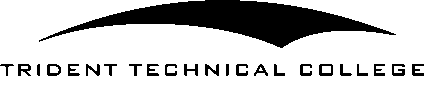 Request for QuotationSolicitation NumberDate PrintedDate IssuedProcurement OfficerPhoneE-Mail Address092214-962-34005-10/03/1409/22/1409/22/14Robert E Tyner, C.P.M.(843) 574-6279Robert.tyner@tridenttech.edu 	CONFERENCE TYPE:	N/A	DATE & TIME:	 LOCATION: N/AAWARD & AMENDMENTS This solicitation and any amendments will be posted at the following web address: http://www.tridenttech.edu/procurement.htm . You must submit a signed copy of this form with Your Offer. By submitting a bid or proposal, You agree to be bound by the terms of the Solicitation. You agree to hold Your Offer open for a minimum of thirty (30) calendar days after the Opening Date.You must submit a signed copy of this form with Your Offer. By submitting a bid or proposal, You agree to be bound by the terms of the Solicitation. You agree to hold Your Offer open for a minimum of thirty (30) calendar days after the Opening Date.You must submit a signed copy of this form with Your Offer. By submitting a bid or proposal, You agree to be bound by the terms of the Solicitation. You agree to hold Your Offer open for a minimum of thirty (30) calendar days after the Opening Date.You must submit a signed copy of this form with Your Offer. By submitting a bid or proposal, You agree to be bound by the terms of the Solicitation. You agree to hold Your Offer open for a minimum of thirty (30) calendar days after the Opening Date.NAME OF OFFEROR             (Full legal name of business submitting the offer)NAME OF OFFEROR             (Full legal name of business submitting the offer)NAME OF OFFEROR             (Full legal name of business submitting the offer)OFFEROR'S TYPE OF ENTITY:(Check one)□ Sole Proprietorship□ Partnership□ Corporation (tax-exempt)□ Corporate entity (not tax-exempt)□ Government entity (federal, state, or local)□ Other					(See "Signing Your Offer" provision.)AUTHORIZED SIGNATURE(Person signing must be authorized to submit binding offer to enter contract on behalf of Offeror named above.)AUTHORIZED SIGNATURE(Person signing must be authorized to submit binding offer to enter contract on behalf of Offeror named above.)AUTHORIZED SIGNATURE(Person signing must be authorized to submit binding offer to enter contract on behalf of Offeror named above.)OFFEROR'S TYPE OF ENTITY:(Check one)□ Sole Proprietorship□ Partnership□ Corporation (tax-exempt)□ Corporate entity (not tax-exempt)□ Government entity (federal, state, or local)□ Other					(See "Signing Your Offer" provision.)TITLE                                                   (Business title of person signing above)TITLE                                                   (Business title of person signing above)TITLE                                                   (Business title of person signing above)OFFEROR'S TYPE OF ENTITY:(Check one)□ Sole Proprietorship□ Partnership□ Corporation (tax-exempt)□ Corporate entity (not tax-exempt)□ Government entity (federal, state, or local)□ Other					(See "Signing Your Offer" provision.)PRINTED NAME     (Printed name of person signing above)DATE SIGNEDDATE SIGNEDOFFEROR'S TYPE OF ENTITY:(Check one)□ Sole Proprietorship□ Partnership□ Corporation (tax-exempt)□ Corporate entity (not tax-exempt)□ Government entity (federal, state, or local)□ Other					(See "Signing Your Offer" provision.)Instructions regarding Offeror's name: Any award issued will be issued to, and the contract will be formed with, the entity identified as the offeror above. An offer may be submitted by only one legal entity. The entity named as the offeror must be a single and distinct legal entity. Do not use the name of a branch office or a division of a larger entity if the branch or division is not a separate legal entity, i.e., a separate corporation, partnership, sole proprietorship, etc.Instructions regarding Offeror's name: Any award issued will be issued to, and the contract will be formed with, the entity identified as the offeror above. An offer may be submitted by only one legal entity. The entity named as the offeror must be a single and distinct legal entity. Do not use the name of a branch office or a division of a larger entity if the branch or division is not a separate legal entity, i.e., a separate corporation, partnership, sole proprietorship, etc.Instructions regarding Offeror's name: Any award issued will be issued to, and the contract will be formed with, the entity identified as the offeror above. An offer may be submitted by only one legal entity. The entity named as the offeror must be a single and distinct legal entity. Do not use the name of a branch office or a division of a larger entity if the branch or division is not a separate legal entity, i.e., a separate corporation, partnership, sole proprietorship, etc.Instructions regarding Offeror's name: Any award issued will be issued to, and the contract will be formed with, the entity identified as the offeror above. An offer may be submitted by only one legal entity. The entity named as the offeror must be a single and distinct legal entity. Do not use the name of a branch office or a division of a larger entity if the branch or division is not a separate legal entity, i.e., a separate corporation, partnership, sole proprietorship, etc.STATE OF                                              (If Offeror is a corporation, identify the state of Incorporation.)STATE OF                                              (If Offeror is a corporation, identify the state of Incorporation.)STATE OF                                              (If Offeror is a corporation, identify the state of Incorporation.)STATE OF                                              (If Offeror is a corporation, identify the state of Incorporation.)TAXPAYER IDENTIFICATION NO.      (See "Taxpayer Identification Number" provision)TAXPAYER IDENTIFICATION NO.      (See "Taxpayer Identification Number" provision)HOME OFFICE ADDRESS  (Address for offeror's home office / principal place of business)NOTICE ADDRESS  (Address to which all procurement and contract related notices should be sent.) (See "Notice" clause)Area Code  -  Number  -  Extension                    FacsimileE-mail AddressPAYMENT ADDRESS  (Address to which payments will be sent.) (See "Payment" clause)___ Payment Address same as Home Office Address___Payment Address same as Notice Address  (check only one)ORDER ADDRESS  (Address to which purchase orders will be sent) (See "Purchase Orders and "Contract Documents" clauses)____Order Address same as Home Office Address____Order Address same as Notice Address  (check only one)ACKNOWLEDGMENT OF AMENDMENTSOfferors acknowledges receipt of amendments by indicating amendment number and its date of issue. (See "Amendments to Solicitation" Provision)ACKNOWLEDGMENT OF AMENDMENTSOfferors acknowledges receipt of amendments by indicating amendment number and its date of issue. (See "Amendments to Solicitation" Provision)ACKNOWLEDGMENT OF AMENDMENTSOfferors acknowledges receipt of amendments by indicating amendment number and its date of issue. (See "Amendments to Solicitation" Provision)ACKNOWLEDGMENT OF AMENDMENTSOfferors acknowledges receipt of amendments by indicating amendment number and its date of issue. (See "Amendments to Solicitation" Provision)ACKNOWLEDGMENT OF AMENDMENTSOfferors acknowledges receipt of amendments by indicating amendment number and its date of issue. (See "Amendments to Solicitation" Provision)ACKNOWLEDGMENT OF AMENDMENTSOfferors acknowledges receipt of amendments by indicating amendment number and its date of issue. (See "Amendments to Solicitation" Provision)ACKNOWLEDGMENT OF AMENDMENTSOfferors acknowledges receipt of amendments by indicating amendment number and its date of issue. (See "Amendments to Solicitation" Provision)ACKNOWLEDGMENT OF AMENDMENTSOfferors acknowledges receipt of amendments by indicating amendment number and its date of issue. (See "Amendments to Solicitation" Provision)Amendment No.Amendment Issue DateAmendment No.Amendment Issue DateAmendment No.Amendment Issue DateAmendment No.Amendment Issue DateDISCOUNT FOR PROMPT PAYMENT(See "Discount for Prompt Payment" clause)10 Calendar Days (%)20 Calendar Days (%)30 Calendar Days (%)_____Calendar Days (%)PREFERENCES - A NOTICE TO VENDORS (SEP. 2009): On June 16, 2009, the South Carolina General Assembly rewrote the law governing preferences available to in-state vendors, vendors using in-state subcontractors, and vendors selling in-state or US end products. This law appears in Section 11-35-1524 of the South Carolina Code of Laws. A summary of the new preferences is available at www.procurement.sc.gov/preferences .  ALL THE PREFERENCES MUST BE CLAIMED AND ARE APPLIED BY LINE ITEM, REGARDLESS OF WHETHER AWARD IS MADE BY ITEM OR . VENDORS ARE CAUTIONED TO CAREFULLY REVIEW THE STATUTE BEFORE CLAIMING ANY PREFERENCES. THE REQUIREMENTS TO QUALIFY HAVE CHANGED. IF YOU REQUEST A PREFERENCE, YOU ARE CERTIFYING THAT YOUR OFFER QUALIFIES FOR THE PREFERENCE YOU'VE CLAIMED. IMPROPERLY REQUESTING A PREFERENCE CAN HAVE SERIOUS CONSEQUENCES.  [11-35-1524(E)(4)&(6)]PREFERENCES - ADDRESS AND PHONE OF IN-STATE OFFICE: Please provide the address and phone number for your in-state office in the space provided below. An in-state office is necessary to claim either the Resident Vendor Preference (11-35-1524(C)(1)(i)&(ii)) or the Resident Contractor Preference (11-35-1524(C)(1)(iii)). Accordingly, you must provide this information to qualify for the preference. An in-state office is not required, but can be beneficial, if you are claiming the Resident Subcontractor Preference (11-35-1524(D)).____ In-State Office Address same as Home Office Address____ In-State Office Address same as Notice Address      (check only one)PAGE TWO (SEP 2009) End of PAGE TWOItem #College Tour ScheduleTrip Cost1Date:  October 24, 2014Approx. Departure:  6:00 AMApprox. Return:       8:00 PMPick-Up Locations:Goose Creek High School, Goose Creek, SCNorth Charleston High School, N. Charleston, SC Destinations:Claflin University, Orangeburg, SC USC-Upstate, Spartanburg, SCResident Contractor Preference: _______Resident Subcontractor Preference (2%): ____Number of subcontractors claimed:		Resident Subcontractor Preference (4%):	Number of subcontractors claimed: 		$			2Date:  November 13, 2014Approx. Departure:  6:00 AMApprox. Return:       8:00 PMPick-Up Locations:Timberland High School, St. Stephen, SCCross High School, Cross, SCDestinations:Coastal Carolina University, Conway, SC Francis Marion University, Florence, SC Resident Contractor Preference: _______Resident Subcontractor Preference (2%): ____Number of subcontractors claimed:		Resident Subcontractor Preference (4%):	Number of subcontractors claimed: 		$			3Date:  November 14, 2014Approx. Departure:  7:00 AMApprox. Return:       7:00 PMPick-Up Locations:Goose Creek High School, Goose Greek, SCDestinations:Coastal Carolina University, Conway, SCFrancis Marion University, Florence, SC Resident Contractor Preference: _______Resident Subcontractor Preference (2%): ____Number of subcontractors claimed:		Resident Subcontractor Preference (4%):	Number of subcontractors claimed: 		$			4Date:  November 13, 2014Approx. Departure:  7:00 AMApprox. Return:       7:00 PMPick-Up Locations:St. John High School, John’s Island, SCBaptist Hill High School, Hollywood, SC Destinations:Charleston Southern University, Charleston, SCClaflin University, Orangeburg, SCSC State University, Orangeburg, SCResident Contractor Preference: _______Resident Subcontractor Preference (2%): ____Number of subcontractors claimed:		Resident Subcontractor Preference (4%):	Number of subcontractors claimed: 		$			5Date:  November 14, 2014Approx. Departure:  7:00 AMApprox. Return:       7:30 PMPick-Up Locations:Woodland High School, St. George, SCDestinations:USC-Aiken, Aiken, SCVoorhees College, Denmark, SCResident Contractor Preference: _______Resident Subcontractor Preference (2%): ____Number of subcontractors claimed:		Resident Subcontractor Preference (4%):	Number of subcontractors claimed: 		$_____________________6Date:  February 20, 2015Approx. Departure:  6:30 AMApprox. Return:       7:00 PMPick-Up Locations:Goose Creek High School, Goose Creek, SCDestinations:Spartanburg Methodist College, Spartanburg, SC      USC-Upstate, Spartanburg, SC Resident Contractor Preference: _______Resident Subcontractor Preference (2%): ____Number of subcontractors claimed:		Resident Subcontractor Preference (4%):	Number of subcontractors claimed: 		$			7Date:  April 10, 2015Approx. Departure: 6:00 AMApprox. Return:      8:00 PMPick-Up Locations:Woodland High School, St. George, SCTimberland High School, St. Stephens, SCGoose Creek High School, Goose Creek, SCBaptist Hill High School, Hollywood, SCCross High School, Cross, SCSt. John’s High School, John’s Island, SC Destinations:     Claflin University, Orangeburg, SCResident Contractor Preference: _______Resident Subcontractor Preference (2%): ____Number of subcontractors claimed:		Resident Subcontractor Preference (4%):	Number of subcontractors claimed: 		$			8Date:  April 17, 2015Approx. Departure: 7:00 AMApprox. Return:       8:00 PMPick-Up Locations:Woodland High School, St. George, SCDestinations:     USC-Columbia, Columbia, SC     Winthrop University, Rock Hill, SC     Clinton Junior College, Rock Hill, SC Resident Contractor Preference: _______Resident Subcontractor Preference (2%): ____Number of subcontractors claimed:		Resident Subcontractor Preference (4%):	Number of subcontractors claimed: 		$_____________________9Date:  March 14, 2015Approx. Departure: 7:00 AMApprox. Return:      7:00 PMPick-Up Locations:Baptist Hill High School, Hollywood, SCSt. John’s High School, John’s Island, SC Destinations:     Coastal Carolina University, Conway, SC     Francis Marion University, Florence, SC Resident Contractor Preference: _______Resident Subcontractor Preference (2%): ____Number of subcontractors claimed:		Resident Subcontractor Preference (4%):	Number of subcontractors claimed: 		$______________________10Date:  April 24, 2015Approx. Departure: 6:00 AMApprox. Return:      8:00 PMPick-Up Locations:Timberland High School, St. Stephens, SCCross High School, Cross, SCDestinations:     Winthrop University, Rock Hill, SC      Johnson C Smith University, Charlotte, NC Resident Contractor Preference: _______Resident Subcontractor Preference (2%): ____Number of subcontractors claimed:		Resident Subcontractor Preference (4%):	Number of subcontractors claimed: 		$______________________Lot 1 Total$			